Florastrasse 10, 5000 Aarau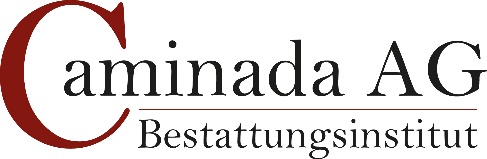 Tel. 062 824 25 84www.caminada-ag.chTodesanzeigen: Erklärungen und MitteilungenIn Liebe und Dankbarkeit denken wir an deinen Humor, deine Stärke und deine Verbundenheit mit den Menschen,die dir wichtig waren.Du wirst uns fehlen!Unsere Herzen sind voller Trauer, aber auch voller Dankbarkeit für die gemeinsam erlebte Zeit.Nach geduldig ertragener Krankheit durfte er im Beisein seiner Familie friedlich einschlafen.Sie durfte nach liebevoller Betreuung im Altersheim Herosé von ihren Schmerzen befreit friedlich einschlafen.Plötzlich und unerwartet bist Du uns entrissen worden. Wir sind unfassbar traurig und vermissen Dich sehr. In unse- ren Herzen jedoch lebst Du weiter und in Gedanken wirst Du immer bei uns sein.Immer war sie für andere da. Wir danken für alles, was sie uns gegeben hat. Ihre Herzlichkeit und Wärme werden uns fehlen.Sein Herz hat völlig unerwartet aufgehört zu schlagen.Tieftraurig, aber mit vielen schönen Erinnerungen und in Liebe und Dankbarkeit denken wir an die gemeinsame Zeitund an alles, was er uns gegeben hat.Seine Hilfsbereitschaft und Güte werden uns fehlen.Wir sind dankbar für die schöne Zeit die wir mit Dir erleben durften.Wir vermissen Dich so sehr und werden Dich immer in unseren Herzen behalten.Deine Lebensfreude, Grosszügikeit und Liebe werden uns immer begleiten.Nach einem erfüllten Leben durfte sie im Altersheim Steinfeld in Suhr friedlich einschlafen.Nach einer kurzen schweren Krankheit ist er in unserem Beisein, in aller Stille, friedlich eingeschlafen.In Liebe und Dankbarkeit denken wir an die gemeinsame Zeit und an alles, was er uns gegeben hat.Nach schwerer, tapfer ertragener Krankheit durfte er im Glauben an seinen Erlöser friedlich einschlafen.Nach einem Arbeitsreichen Leben durfte er im Beisein seiner Familie ruhig zu Hause einschlafen. Dein Charme, deine Geselligkeit und dein Humor werden uns in liebevoller Erinnerung bleiben.Nach einem kurzen Spitalaufenthalt und tapfer ertragener Krankheit durfte er sanft einschlafen.Nach kurzem Spitalaufenthalt wurde er im 87. Lebensjahr von seinen Altersbeschwerden erlöst und durfte friedlicheinschlafen.In Liebe gedenken wir der gemeinsamen Zeit.In Liebe und Dankbarkeit denken wir an die gemeinsame Zeit und an alles, was Du uns gegeben hast. Du bleibst in unseren Herzen.Müde von den Beschwerden des Alters durfte sie im Altersheim Falkenstein ruhig einschlafen.Wir danken dir für alles, was du uns gegeben hast. In unseren Herzen wirst du weiterleben.In Liebe und Dankbarkeit denken wir an die gemeinsame Zeit. Wir werden Dora ein ehrendes Andenken bewahren.Ein erfülltes Leben hat einen friedlichen Abschluss gefunden. In Liebe und Dankbarkeit denken wir an die Zeit zurück, die wir mit ihm erleben durften. Er hinterlässt eine grosse Lücke. Wir sind traurig und vermissen ihn sehr.Nach kurzer, schwerer Krankheit, für uns aber trotzdem unerwartet, ist sie friedlich eingeschlafen.Nach langer, mit grosser Geduld ertragener Krankheit durfte sie friedlich einschlafen.Wir sind dankbar und glücklich, dass wir ein Teil seines Lebens sein durften.Nach schwerer Krankheit – Du hast sie still und tapfer ertragen – bist Du am Neujahrstag von uns gegangen. Es war ein langer Weg, und auch wenn der Tod als Erlöser kam, schmerzt doch die Endgültigkeit.Wir sind dankbar für alles, was Du uns mitgegeben hast und werden Dich in liebevoller Erinnerung behalten.Müde von seiner Krankheit, die er mit viel Mut und Tapferkeit ertragen hat, durfte er im Kreise seiner Liebsten fried- lich einschlafen.Sein Leben war geprägt von Hingabe für die Familie, von Güte und Liebe zu uns allen. Wir vermissen Dich sehr. Du wirst immer in unseren Herzen sein…Dem Pflegeteam der Station 2.1 von der Hirslanden Klinik in Aarau sagen wir von ganzem Herzen Danke für die ein- fühlsame und fürsorgliche Pflege.Danke allen, die unserem Heinz im Leben in Liebe und Freundschaft begegnet sind.In Dankbarkeit denken wir an die gemeinsame Zeit und an alles, was du für uns getan hast. Du bleibst in unseren Herzen.Wir sind dankbar und glücklich, dass wir ein Teil seines Lebens sein durften.Wir sind dankbar, dass wir ihn bis zuletzt begleiten durften und er im Kreise seiner Familie friedlich eingeschlafen ist.Nach einem langen, reich erfüllten Leben ist Lina von ihren Altersbeschwerden erlöst worden und sie durfte im Glau- ben an ihren Erlöser heimgehen.Mit Liebe und fürsorglicher Hingabe hat sie unsere Familie reich beschenkt. Wir sind Gott dankbar für die Zeit, die wir gemeinsam verbringen durften.Er ist am 18. Oktober 2012 im 93. Altersjahr für uns alle unerwartet verstorben.In Liebe und Dankbarkeit denken wir an die gemeinsame Zeit und sein zuvorkommendes und liebevolles Wesen.Nach langer, geduldig ertragener Krankheit hat sie ihre Kraft verloren und durfte friedlich einschlafen.Liebe Heidi, wenn mein Herz auch weint, bin ich gewiss, dass es Dir nun besser geht.Mit vielen schönen Erinnerungen denke ich an die gemeinsame Zeit. In meinem Herzen wirst du ewig weiter leben.In Liebe und Dankbarkeit denken wir an die gemeinsame Zeit und an alles, was Du für uns getan hast.Liebes Mami, die Gewissheit, dass die Sehnsucht nach Deinem geliebten Ernst ein Ende hat und Du nun mit ihmvereint bist, tröstet uns…Nach einem langen und erfüllten leben ist er von seinen Altersbeschwerden erlöst worden und im Spital Aarau sanftentschlafen.In unseren Herzen wirst du immer bei uns sein.Lina durfte nach einem reich erfüllten Leben und kurzer, schwerer Krankheit in tiefem Frieden in Gottes Arme heim- kehren.Nach kurzer, schwerer und tapfer ertragener Krankheit verlieren wir mit ihm einen aussergwöhnlichen, humorvollen und lieben Menschen.Nach langer, schwerer Krankheit ist sie heute Abend zu Hause im Beisein ihres Gatten friedlich eingeschlafen. In unseren Herzen wird sie weiterleben und in liebevoller Erinnerung bleiben.Wir sind traurig, denken aber in Liebe und Dankbarkeit an die gemeinsame Zeit. Wer sie kannte weiss, was wir verloren haben…Unerwartet und plötzlich wurde sie uns aus dem Leben entrissen.